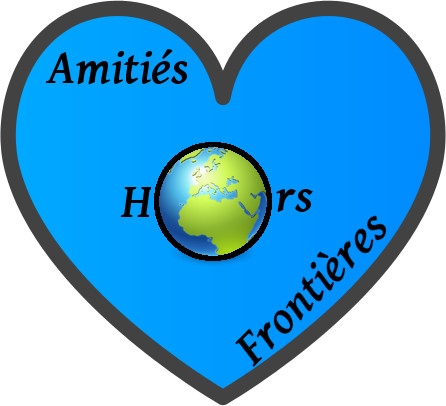 Offre de stage et de mission humanitaire en actions sociales et santé communautaire Association de solidarité internationale, Amitiés Hors Frontières intervient dans les domaines : du tourisme, de la culture et du développement local. Au Togo, la représentation sur place intervient au nord du pays, dans la région de la Kara. L’association accueil des : étudiants, jeunes diplômés, personne sans qualification aucune, professionnels ou retraités à la recherche d’une mission humanitaire, d’un stage d’étude ou professionnel. La durée des missions varient de 1 à 6 mois.Adhérer à l’association « Amitiés Hors Frontières » c’est participer à une expérience unique : sur place, le stagiaire ou bénévole a de réelles responsabilités et les membres permanents ou la structure d’accueil qui l’encadrent, l’encouragent à développer son autonomie dans la gestion de projets. D’autre part, le cadre dépaysant du Togo pousse d’autant plus le stagiaire à quitter une approche classique et théorique de ses compétences : il doit s’adapter au terrain et comprendre ses spécificités (culturelles, géographiques, politiques, sociales et économiques).Dans le cadre de la mise en place de son programme d’actions 2014, l’association recherche activement des stagiaires et bénévoles entre avril et septembre pour la mise en place du projet " Amitiés Hors Frontières et Kara pour l'avenir". Les missions du présent projet sont destinés a des stagiaires et bénévoles des domaines de: la santé, de l'animation sociale et socioculturelle, de l’assistance sociale, de l'éducation spécialisée bref des domaines des actions sociales.Titre du projet: " la solidarité internationale pour le bien être des femmes et enfants de Kara"Le but du projet : -  Favoriser le bien être  des couches vulnérables de la localité de KaraLes objectifs du projet sont les suivants:- Promouvoir l'éducation des enfants- Sensibiliser les populations sur la prévention du cancer du sein et celui de l'utérusActions de développement des partenariats locaux Le présent projet serait mise en place en partenariat avec la Direction régionale de la santé, le CHU "Centre hospitalier Universitaire", les Hôpitaux des villages de la préfecture de Kara, la Mairie de Kara, La préfecture de Kara et l'université de KaraLes actions du projet:Volet 1 : Prévention cancer- Organisation des conférences de sensibilisation sur le cancer du sein et de l'utérus à l'université de Kara, dans les lycées de la ville de Kara et des villages des environs de Kara- Création et animation des discussions - débats de groupe en faveur des associations de femme- Création et animation des émissions radio de sensibilisation Volet 2 : Promotion de l'éducation des enfants- Organisation des séances d'animation de rue auprès des enfants dans les quartiers de la ville de Kara- création et animation des ateliers d'art (dessin et peinture, fabrication de bracelets  et colliers africain, de lecture...) au siège de l'association- Mise en place d'un programme de parrainage des enfants défavorisésMission des stagiaires:-  Clarification des idées -  Définition des différents partenariats-  Elaboration du projet  + établissement du calendrier et programme d'exécution du projet-  Planification des actions et activités du projet-  Organisation, mise en place et animation des actions du projetDurée minimum du stage : 2 moisDurée maximum  du  stage : 4 moisPériode de stage: entre avril et septembre 2014Possibilité d'intervention en binôme ou en équipe de 3 à 5 stagiairesPour postuler envoyer votre CV et une lettre de motivation spécifiant votre durée et période de stage à l’adresse mail suivante : ahfinternational@laposte.net Notre site web : www.amitieshorsfrontieres.wordpress.com